МБОУ Дубненская СОШ (дошкольное отделение)Организованная образовательная деятельность по ручному труду в подготовительной группеТема: «Новогодняя рамка в технике скрапбукинг»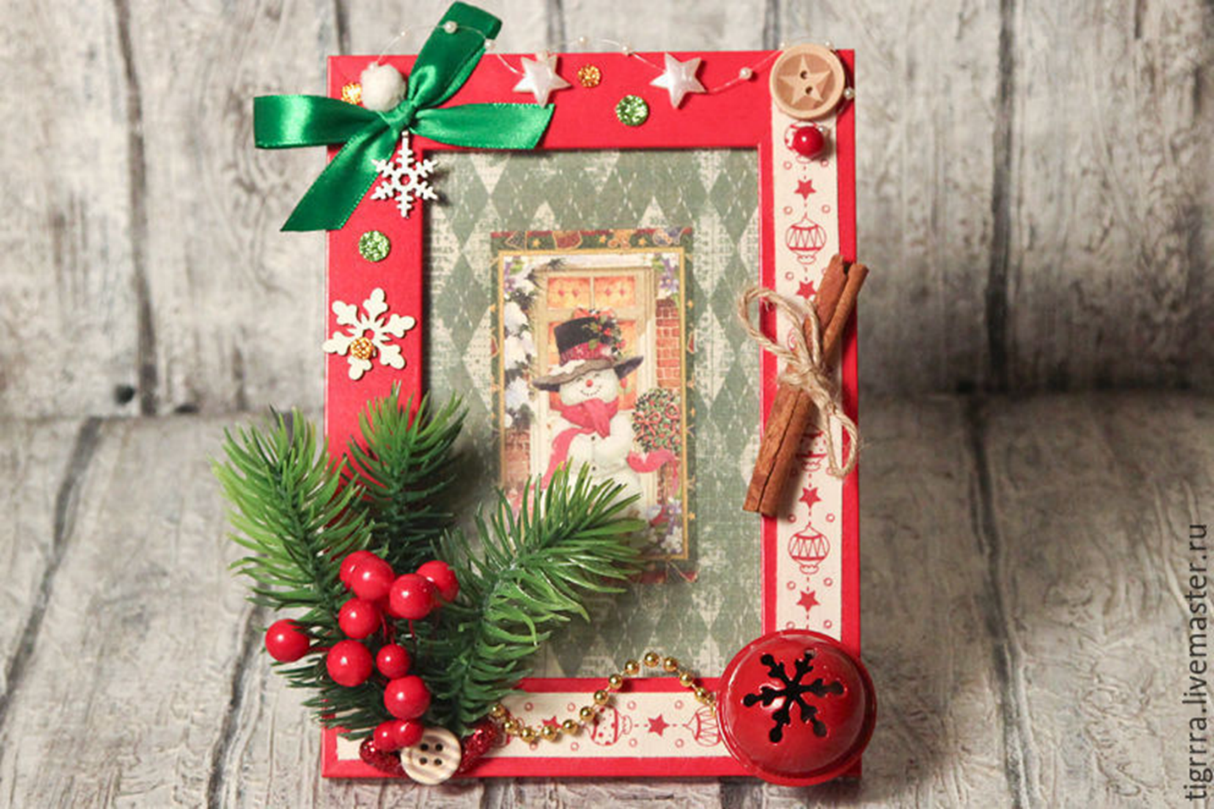 Подготовила: Белогородцева Наталья АлександровнаГ. Чехов, 2022гБазовый вид деятельности: ручной труд.Тема: «Новогодняя рамка в технике скрапбукинг»Образовательная область: «Художественно-эстетическое развитие»Задачи:продолжать учить детей создавать декоративные предметы, используя нетрадиционную технику скрапбукинг;совершенствовать умение выполнять композиции из декоративных элементов (красиво располагать декоративные элементы на ограниченном пространстве, сочетая разные по цвету, форме и фактуре материалы);развивать творческие способности детей посредством нетрадиционной техники скрапбукинга;воспитывать уважительное отношение к продуктам труда сверстников.Интеграция с образовательными областями:ОО «Познавательное развитие» - продолжать знакомить дошкольников с особенностями техники «скрапбукинг», с необходимыми правилами работы.ОО «Социально-коммуникативное развитие» - формировать готовность детей к совместной деятельности.ОО «Речевое развитие» - учить детей высказывать свои предположения и делать простейшие выводы; анализировать результаты своего труда, излагая свои мысли понятно для окружающих.ОО «Физическое развитие» - способствовать развитию мелкой моторики руки.Предварительная работа: ознакомительная беседа «Что такое «скрапбукинг»?рассматривание декоративных предметов, выполненных в технике «скрапбукинг» (презентация);просмотр видео «Скрапбукинг для новичков/ Мастер-класс «Простой альбом»;подбор фотографий для рамки;разучивание стихотворений.Оборудование:Салфетки, салфетки влажные, тарелочки для декоративных деталей, рамки из картона, письмо от Снеговика, посылка, картон, бумага для скрапбукинга, клей-карандаш, клей ПВА, двусторонний скотч, ножницы, элементы для декора (ленты, стразы, пуговицы, фигуры и элементы из фоамарина, декоративный скотч, бантики, помпоны, декоративные веточки). Ход образовательной деятельности:I часть. Водная.Организационный момент.Дети с воспитателем заходят в зал, встают полукругом, здороваются с гостями.- Ребята, посмотрите, сколько к нам сегодня пришло гостей. Давайте поздороваемся с гостями. -Здравствуйте! Посмотрите все на нас!Мы – ребята, суперкласс!Дружные и смелые, а ещё умелые!Можем многое мы делать,Клеить, резать, лепить, плести,Хорошо себя вести! Посмотрите, вы на нас! Мы ребята, суперкласс!Сюрпризный момент.- Ребята, посмотрите, что у нас тут стоит в зале? (Стоит посылка, а на посылке письмо от Снеговика)-Ой, какая тяжелая посылка? Как вы думаете, как она сюда попала? А тут еще какое-то письмо… От кого же оно? Сейчас прочитаем… Кому? Детям подготовительной группы детского сада «Улыбка». От кого: от Снеговика. Интересно, что же нам написал Снеговик. (читает письмо)Письмо. «Здравствуйте, ребята! Пишет вам Снеговик. Я не простой Снеговик, а Снеговик - Почтовик. Я принес вам посылку. Чтобы ее открыть, вам нужно отгадать загадку»ЗагадкаУдивишься красотеПросто вспомнишь миг красивыйИ порадуешься снова.Вставив фото в его домик.Что это за домик для фотографии?(Фоторамка) -Молодцы, ребята, отгадали вы загадку. Открываем посылку, где лежат фоторамки для скрапбукинга.-Ребята, а как вы думаете, зачем нам Снеговик -Почтовик отправил фоторамки? (Чтобы поставить любимую фотографию на полку. В фоторамке красиво смотрится фотография. Можно ее подарить на день рождения или на другой праздник)- Дети, скажите, какой приближается праздник? (Новый год). - Новый год – это семейный праздник. Все друг другу дарят подарки. А вы уже приготовили подарки для своих родных? (Высказывание детей).Если вы еще не приготовили подарки или не всем успели их сделать, то не волнуйтесь… Сегодня мы с вами можем сделать подарок в технике скрапбукинг.-Ребята, а кто знает, что это за техника скрапбукинг? Слайд 1Ответ детей. Скрапбукинг — это искусство по изготовлению и оформлению фотоальбомов, рамок для фотографий и картин, открыток, подарочных упаковок.  С его помощью можно научиться создавать собственными руками оригинальные вещи и подарки.-Давайте с вами вспомним, что мы недавно делали в этой технике? (открытки) Слайд 2- Какие инструменты и материалы вы использовали для работы? (картон, бумагу, ножницы, клей, кисточку, скотч, декоративные элементы, фломастеры) Слайд 3- Назовите, чем её украшали? (ответы детей)-Ребята, посмотрите, как можно украсить фоторамку своими руками. (показ фоторамок) Слайд 4-А вы хотели бы такую рамку подарить своим близким на Новый год? (да)-Я предлагаю сделать оригинальные подарки своими руками для мамы и папы, бабушек и дедушек, братьев и сестер и других близких людей —фоторамку в технике скрапбукинг. Ведь нет ничего приятнее, чем подарить не купленную в магазине, а сделанную своими руками вещь.-Давайте вспомним правила техники безопасности при работе с ножницами:  Слайд 5Ножницы надо:1. Передавать кольцами вперед.2.Держать в закрытом виде, не подносить к лицу, не размахивать.3. Работать ножницами необходимо только сидя, на своём рабочем месте.4. После работы класть ножницы в коробку.- Молодцы, все правила работы с ножницами вы знаете. Теперь я предлагаю пройти в творческую мастерскую и занять свое рабочее место. Чтобы не испачкать свою красивую одежду надеваем фартуки и нарукавники.Звучит музыка, дети идут в мастерскую, надевают фартуки и нарукавники, становятся возле стульчиков. Слайд 6- Прежде, чем мы приступим к работе, нам необходимо подготовить наши ручки. Сделайте шаг назад, чтобы не мешали стульчики.Пальчиковая гимнастика «Снежок» "Снежок".Раз, два, три, четыре, (Загибают пальчики). 
Мы с тобой снежок лепили.        ("Лепят снежок").
Круглый, крепкий, очень гладкий вместе, (Показывают круг, сжимают ладони, гладят одной ладонью другую).
И совсем-совсем не сладкий.                (Грозят пальником). 
Раз — подбросим.                ("Подбрасывают"). 
Два — поймаем.                (Приседают, "ловят"). 
Три — уроним.                (Встают, "роняют"). 
И.… сломаем.                (Топают). 
II часть. Основная (практическая) - Занимаем рабочие места. Для работы нам понадобится рамка из картона, бумага для скрапбукинга, клей, двусторонний скотч, ножницы, элементы для декора (ленты, стразы, пуговицы, фигуры и элементы из фоамарина). Слайд 7- Послушайте внимательно задание! На столе перед каждым лежат рамки, ваша задача украсить рамку в технике скрапбукинг, используя различные декоративные элементы. Задание понятно?  - Приступаем к работе, а музыка нам поможет создать новогоднее настроение. Будет очень хорошо, если вы проявите свою выдумку и фантазию в оформлении фоторамок- Не торопитесь приклеивать декоративные элементы к основе, попробуйте различные варианты их расположения на рамке, выберите наилучший, и только затем начинайте приклеивать. Крупные детали нужно поместить по углам, а мелкие между углами.    Лишний клей убираем салфеткой.- Из бумаги вырезаем новогоднего зайца и приклеиваем. Зайцу можно приклеить бантик, хвостик - помпончик и глаза.  Дети приступают к работе. Воспитатель оказывает помощь, подсказывает, если это необходимо.- У кого рамка готова начинаем оформлять обратную сторону. С обратной стороны вставляем фотографию в уголочки. Сверху прижимаем картоном и вставляем в уголочки. Все необходимое находится на общем столе. Дети встают выбирают все необходимое.- Ребята, поторопитесь, пора заканчивать.III часть. Заключительная.Анализ и оценка работ детьми и воспитателем. Ребята, все закончили работу? Отличный памятный подарок, сделанный своими руками готов.- Давайте посмотрим, что у нас сегодня получилось.- Давайте сделаем выставку наших работ и полюбуемся ими. - Посмотрите, какие нарядные и красивые фоторамки у вас получились. - Расскажите, кому вы подарите свои фоторамки?- Какие вы все молодцы!Говорю вам от души:Результаты ваши хороши!Многому вы научились,Активно и дружно потрудились!- А так как на новый год подарки дарят не только родным, но и обязательно гостям. Мы тоже сегодня не будем нарушать эту традицию и никого из гостей не оставим без подарка.Дети читают стихи.Фоторамка — наш подарок.Это домик для мгновенья.Пусть хранит она с любовьюРадостные впечатленья.             Тася КПусть она ваш дом украсит,Радует пускай ваш глаз.В ней красивая минуткаПусть устроит свой показ.     Кира ССпешим поздравить с Новым годомИ от души всем пожелатьВсегда быть добрыми, веселымиИ про мечты не забывать.       Витя ПЖелаем, чтобы в щедрый год,Мечты-фантазии сбывались,Чтоб чудеса вели впередИ никогда не прекращались.    Коля П- Всегда приятно получать подарки. Вдвойне приятно, когда они сделаны своими руками. В них столько любви, теплоты, добра. Такие подарки хранят очень бережно и долго, с ними всегда связаны приятные воспоминания.Дети дарят подарки гостям- А сейчас, ребята, давайте попрощаемся с нашими гостями и пойдем в свою группу. Спасибо всем!	Дети под музыку покидают музыкальный зал.